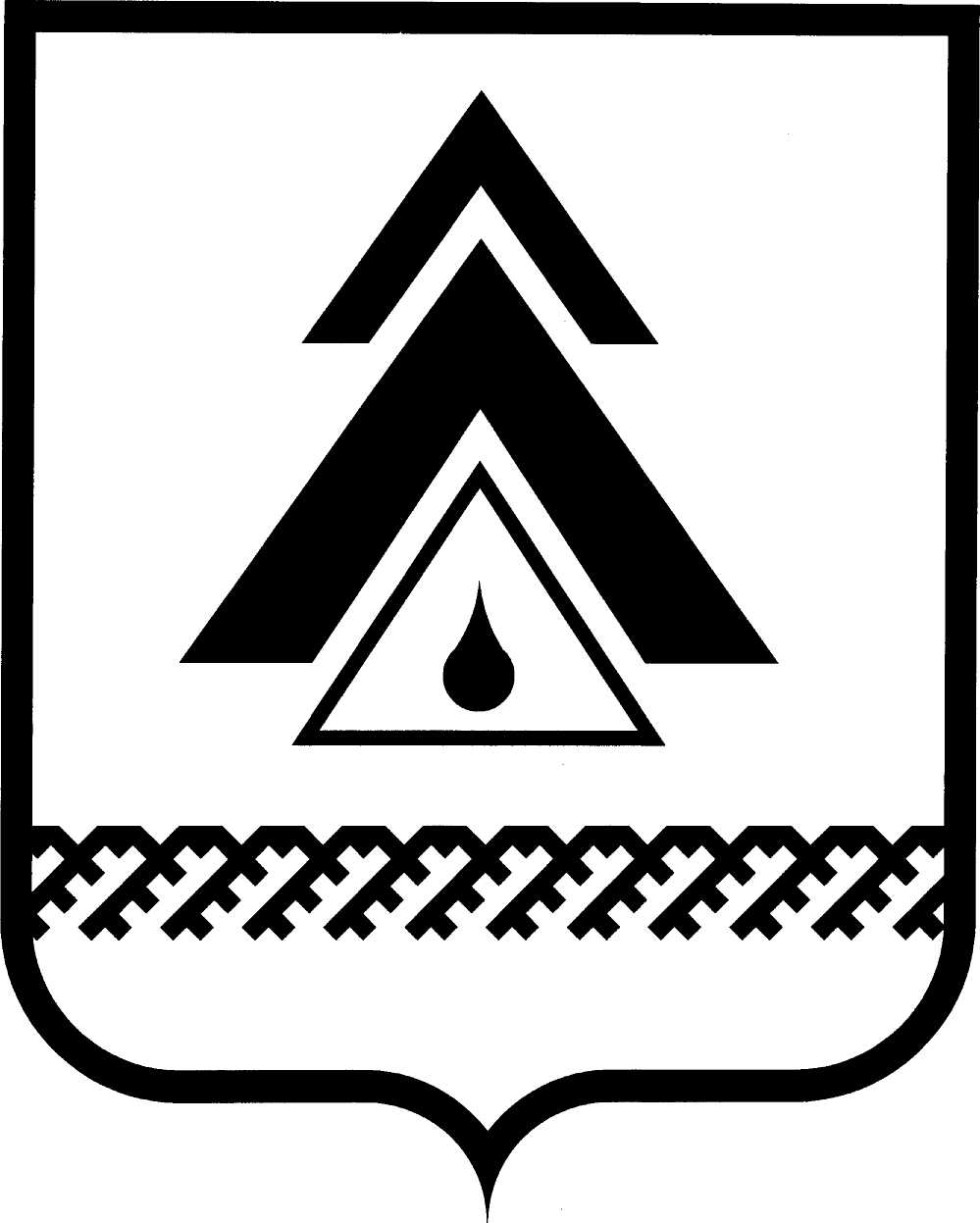 АДМИНИСТРАЦИЯ Нижневартовского районаХанты-Мансийского автономного округа - ЮгрыДЕПАРТАМЕНТ ФИНАНСОВПРИКАЗОт  15.06.2018                                                                                                                №  82-п г. НижневартовскО признании утратившим силу приказа департамента финансов	  1. Признать утратившим силу приказ департамента финансов администрации района от  22.03.2017 №31 «О сроках представления квартальной и месячной бюджетной отчетности об исполнении бюджетов  городских и сельских поселений, главных распорядителей и главных администраторов бюджетных средств района» (с изменениями от 14.06.2018 №82).	2.	Контроль  за исполнением Приказа  возложить на  заместителя начальника отдела учета исполнения бюджета управления казначейского исполнения бюджета департамента финансов А.А. Астрову.Директор  департамента						              М.А. Синева